                                    سيرة الذاتية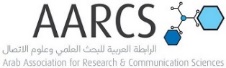 الاسم: أ.د.مي كامل العبدالله محل و تاريخ الولادة: بيروت 1960المسار الأكاديمي:1982- إجازة في الاعلام (قسم الصحافة)، من كلية الاعلام و التوثيق في الجامعة اللبنانية.1983- دبلوم الدراسات العليا في علوم الاعلام و الاتصال من جامعة ستندهال- غرونوبل- فرنسا. 1986- أستاذة علوم الاعلام والاتصال في كلية الاعلام في الجامعة اللبنانية.1987- دكتوراه في علوم الاعلام و الاتصال عن أطروحة بعنوان: "دور وسائل اعلام جامعة الدول العربية" من جامعة ستندهال                في غرونوبل في فرنسا ، قيمت من قبل لجان الجامعة اللبنانية دكتوراه فئة أولى (269/ص في 14/5/1991).                  1994/2019-عضو متفرغ برتبة "أستاذ" في الهيئة التعليمية في ملاك الجامعة اللبنانية.2001/2003-رئيسة قسم الصحافة في كلية الاعلام في الجامعة اللبنانية.2007/2010- عضو اللجنة العلمية لعلوم الاعلام والاتصال في المعهد العالي للدكتوراه للعلوم الانسانية والاجتماعية في الجامعة                  اللبناني، ومنسقة لجنة الماستر في  علوم الاعلام والاتصال.2007-عضو المجلس العلمي التاسيسي للمعهد العالي للدكتوراه للعلوم الانسانية والاجتماعية في الجامعة اللبنانية.2007/2015-عضو اللجنة العلمية الخارحية، ورئيسة قسم علوم الاعلام والاتصال في المعهد.   2000/2015-أستاذة منتدبة في قسم الاعلام في جامعة بيروت العربية وعدة جامعات أخرى، للتدريس والاشراف على الدراسات العليا. الخبرات و النشاطات الفكرية:1986/2018- مديرة فرع الانماء الاعلامي في ندوة الدراسات الانمائية في بيروت DSA.2000/2012- منسقة الاعلام وعضو في تجمع "الباحثات اللبنانيات".2004/2008- أمينة الشؤون الداخلية وعضو المجلس النسائي للمركز الثقافي الاسلامي في بيروت.2009/2019- مؤسسة ورئيسة لتحرير مجلة "الاتصال والتنمية"، وهي مجلة علمية محكمة متخصصة بشؤون الاتصال تصدر في لبنان                  عن دار النهضة العربية والرابطة العربية.                                                                         2010/2013- الأمينة العامة لندوة الدراسات الانمائية في بيروت DSA.   2014/2019- مؤسسة ورئيسة للرابطة العربية للبحث العلمي وعلوم الاتصال AARCS.2017/2019- عضو مجلس ادارة شبكة اليونيسكو الدولية للاتصال أوربيكوم ORBICOM. 2019      - عضو اتحاد الكتاب اللبنانيين.              - عضو الرابطة العربية - الأميركية لأساتذة الاتصال AUSACE.              - عضو شبكة دول المتوسط لمراكز التكوين الاعلاميRMCEF.                 - عضو شبكة اساتذة اللغة الفرنسية في ايرلندا ADEFFI.             - عضو هيئات تحرير مجلات علمية عديدة عربية وعالمية متخصصة في شؤون الاتصال.    ● الإنتاج  العلمي:1986/2019- حاصلة على جوائز بحثية ودروع تقديرية عديدة. 1986/2019- لها العديد من البحوث العلمية المنشورة في مجلات عالمية، ولها كتب عديدة في مجالات الاعلام وتكنلوجيا الاتصال والتنمية، آخرها كتاب بعنوان: "فلسفة الاتصال"، دار النهضة العربية، بيروت 2019.2001/2019- عضو لجان التنسيق والتحرير لعدة مؤلفات بحثية في مجالات التربية والانماء والاعلام، اخرها كتاب بعنوان: "مصطلحات الاعلام والاتصال- اشكاليات تكوين المفاهيم"، دار النهضة العربية، بيروت 2019.